PLANO DO CURSO DE ENFERMAGEM Carga Horária Docente:ESTRATÉGIAS E RECURSOS DE ENSINO PARA ORGANIZAÇÃO DA DISCIPLINAANEXO IDescrição da atividade: Os alunos serão divididos em até cinco grupos, a depender do quantitativo. Cada grupo fará análise de 02 artigos com temática da preferência do grupo, com métodos iguais, utilizando um instrumento de avaliação pertinente a abordagem utilizada. O grupo construirá um relatório descritivo considerando os itens de avaliação do formulário “Apresentação Escrita”.O grupo organizará uma Apresentação Oral de 10min, considerando os itens de avaliação do formulário “Apresentação Oral”.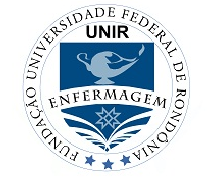 FUNDAÇÃO UNIVERSIDADE FEDERAL DE RONDÔNIADEPARTAMENTO DE ENFERMAGEMRenovação de Reconhecimento: Portaria n.º 1, de 6 de janeiro de 2012E-mail: denf@unir.brCampus Porto Velho/RO. BR 364, km 9,5. CEP 78.900.000.Fone (69) 2182-2113Título da Atividade Acadêmica Curricular: Pesquisa em Saúde e na EnfermagemTítulo da Atividade Acadêmica Curricular: Pesquisa em Saúde e na EnfermagemTítulo da Atividade Acadêmica Curricular: Pesquisa em Saúde e na EnfermagemTítulo da Atividade Acadêmica Curricular: Pesquisa em Saúde e na EnfermagemTítulo da Atividade Acadêmica Curricular: Pesquisa em Saúde e na EnfermagemTítulo da Atividade Acadêmica Curricular: Pesquisa em Saúde e na EnfermagemDisciplina referente ao semestre letivo: 2021-2Código:Código:CH Horária – 20 horas*CH Horária – 20 horas*CH Horária – 20 horas*Disciplina referente ao semestre letivo: 2021-2Código:Código:TeóricaPráticaTotalDisciplina referente ao semestre letivo: 2021-2Código:Código:20-----20Semestre de Ensino Remoto: 2022.1 até 08/08/2022Créditos:2 CH:20Semestre de Ensino Remoto: 2022.1 até 08/08/2022Créditos:2 CH:20Período de ERE: Quinta-feira – 14:00hs as 15:40hsPeríodo de ERE: Quinta-feira – 14:00hs as 15:40hsPeríodo de ERE: Quinta-feira – 14:00hs as 15:40hsPeríodo de ERE: Quinta-feira – 14:00hs as 15:40hsNatureza (X) Obrigatória (  ) OptativaNatureza (X) Obrigatória (  ) OptativaTurma: 4° Período   Nº de discentes: 26 previstoTurma: 4° Período   Nº de discentes: 26 previstoTurma: 4° Período   Nº de discentes: 26 previstoTurma: 4° Período   Nº de discentes: 26 previstoProfessor: Dra. Daniela Oliveira PontesProfessor: Dra. Daniela Oliveira PontesProfessor: Dra. Daniela Oliveira PontesProfessor: Dra. Daniela Oliveira PontesProfessor: Dra. Daniela Oliveira PontesProfessor: Dra. Daniela Oliveira PontesHorário de atendimento discente: Conforme os dias no cronograma – (síncrona)Horário de atendimento discente: Conforme os dias no cronograma – (síncrona)Horário de atendimento discente: Conforme os dias no cronograma – (síncrona)Horário de atendimento discente: Conforme os dias no cronograma – (síncrona)Horário de atendimento discente: Conforme os dias no cronograma – (síncrona)Horário de atendimento discente: Conforme os dias no cronograma – (síncrona)EMENTAA ciência e a construção do saber em saúde e enfermagem. Os tipos de pesquisa. Projeto de pesquisa. Métodos de coleta de dados. Abordagens metodológicas. Aspectos éticos que envolvem a pesquisa em saúde. Relatório de pesquisa. Elaboração de trabalho de conclusão de curso e artigo científico.EMENTAA ciência e a construção do saber em saúde e enfermagem. Os tipos de pesquisa. Projeto de pesquisa. Métodos de coleta de dados. Abordagens metodológicas. Aspectos éticos que envolvem a pesquisa em saúde. Relatório de pesquisa. Elaboração de trabalho de conclusão de curso e artigo científico.EMENTAA ciência e a construção do saber em saúde e enfermagem. Os tipos de pesquisa. Projeto de pesquisa. Métodos de coleta de dados. Abordagens metodológicas. Aspectos éticos que envolvem a pesquisa em saúde. Relatório de pesquisa. Elaboração de trabalho de conclusão de curso e artigo científico.EMENTAA ciência e a construção do saber em saúde e enfermagem. Os tipos de pesquisa. Projeto de pesquisa. Métodos de coleta de dados. Abordagens metodológicas. Aspectos éticos que envolvem a pesquisa em saúde. Relatório de pesquisa. Elaboração de trabalho de conclusão de curso e artigo científico.EMENTAA ciência e a construção do saber em saúde e enfermagem. Os tipos de pesquisa. Projeto de pesquisa. Métodos de coleta de dados. Abordagens metodológicas. Aspectos éticos que envolvem a pesquisa em saúde. Relatório de pesquisa. Elaboração de trabalho de conclusão de curso e artigo científico.EMENTAA ciência e a construção do saber em saúde e enfermagem. Os tipos de pesquisa. Projeto de pesquisa. Métodos de coleta de dados. Abordagens metodológicas. Aspectos éticos que envolvem a pesquisa em saúde. Relatório de pesquisa. Elaboração de trabalho de conclusão de curso e artigo científico.OBJETIVOSFornecer	elementos	teóricos	fundamentais	sobre	a	produção em ciências.Identificar a origem, conceitos e aplicabilidade da pesquisa científica.Descrever os tipos de pesquisa científica.Conhecer os objetivos da pesquisa científica em enfermagem.Descrever as etapas da construção do método científico.Conhecer as implicações éticas da pesquisa em enfermagem.Fornecer subsídios teóricos para a elaboração de um projeto de pesquisa.Vivenciar o processo de elaboração de um projeto de pesquisa.OBJETIVOSFornecer	elementos	teóricos	fundamentais	sobre	a	produção em ciências.Identificar a origem, conceitos e aplicabilidade da pesquisa científica.Descrever os tipos de pesquisa científica.Conhecer os objetivos da pesquisa científica em enfermagem.Descrever as etapas da construção do método científico.Conhecer as implicações éticas da pesquisa em enfermagem.Fornecer subsídios teóricos para a elaboração de um projeto de pesquisa.Vivenciar o processo de elaboração de um projeto de pesquisa.OBJETIVOSFornecer	elementos	teóricos	fundamentais	sobre	a	produção em ciências.Identificar a origem, conceitos e aplicabilidade da pesquisa científica.Descrever os tipos de pesquisa científica.Conhecer os objetivos da pesquisa científica em enfermagem.Descrever as etapas da construção do método científico.Conhecer as implicações éticas da pesquisa em enfermagem.Fornecer subsídios teóricos para a elaboração de um projeto de pesquisa.Vivenciar o processo de elaboração de um projeto de pesquisa.OBJETIVOSFornecer	elementos	teóricos	fundamentais	sobre	a	produção em ciências.Identificar a origem, conceitos e aplicabilidade da pesquisa científica.Descrever os tipos de pesquisa científica.Conhecer os objetivos da pesquisa científica em enfermagem.Descrever as etapas da construção do método científico.Conhecer as implicações éticas da pesquisa em enfermagem.Fornecer subsídios teóricos para a elaboração de um projeto de pesquisa.Vivenciar o processo de elaboração de um projeto de pesquisa.OBJETIVOSFornecer	elementos	teóricos	fundamentais	sobre	a	produção em ciências.Identificar a origem, conceitos e aplicabilidade da pesquisa científica.Descrever os tipos de pesquisa científica.Conhecer os objetivos da pesquisa científica em enfermagem.Descrever as etapas da construção do método científico.Conhecer as implicações éticas da pesquisa em enfermagem.Fornecer subsídios teóricos para a elaboração de um projeto de pesquisa.Vivenciar o processo de elaboração de um projeto de pesquisa.OBJETIVOSFornecer	elementos	teóricos	fundamentais	sobre	a	produção em ciências.Identificar a origem, conceitos e aplicabilidade da pesquisa científica.Descrever os tipos de pesquisa científica.Conhecer os objetivos da pesquisa científica em enfermagem.Descrever as etapas da construção do método científico.Conhecer as implicações éticas da pesquisa em enfermagem.Fornecer subsídios teóricos para a elaboração de um projeto de pesquisa.Vivenciar o processo de elaboração de um projeto de pesquisa.CONTEÚDOS PROGRAMÁTICOSUNIDADE INoções Gerais1 Conhecimento e ciência1.2 Método Científico1.3 Aspectos éticosUNIDADE II2.1 Conceito de Pesquisa2.2 Tipos de Pesquisa*2.3 Abordagem Quantitativa2.4 Abordagem Qualitativa2.5 Projeto de pesquisa2.5.1 Tema2.5.2 Problema e Justificativa2.5.3 Referencial Teórico2.5.4 Metodologia2.5.5 Cronograma2.5.6 BibliografiaUNIDADE IIIPublicação científica/Instrumentos de Avaliação3.1 Conceito3.2 Tipos de publicações científicas*MÉTODOS DE ENSINO-APRENDIZAGEM:Serão adotadas as seguintes atividades (Atividades síncronas/presenciais): vídeos interativos para abordagem inicial de cada conteúdo, lousa interativa Google Meet, roda virtual com convidados com expertise nos conteúdos, seminário, discussões em grupo, dentre outros. CONTEÚDOS PROGRAMÁTICOSUNIDADE INoções Gerais1 Conhecimento e ciência1.2 Método Científico1.3 Aspectos éticosUNIDADE II2.1 Conceito de Pesquisa2.2 Tipos de Pesquisa*2.3 Abordagem Quantitativa2.4 Abordagem Qualitativa2.5 Projeto de pesquisa2.5.1 Tema2.5.2 Problema e Justificativa2.5.3 Referencial Teórico2.5.4 Metodologia2.5.5 Cronograma2.5.6 BibliografiaUNIDADE IIIPublicação científica/Instrumentos de Avaliação3.1 Conceito3.2 Tipos de publicações científicas*MÉTODOS DE ENSINO-APRENDIZAGEM:Serão adotadas as seguintes atividades (Atividades síncronas/presenciais): vídeos interativos para abordagem inicial de cada conteúdo, lousa interativa Google Meet, roda virtual com convidados com expertise nos conteúdos, seminário, discussões em grupo, dentre outros. CONTEÚDOS PROGRAMÁTICOSUNIDADE INoções Gerais1 Conhecimento e ciência1.2 Método Científico1.3 Aspectos éticosUNIDADE II2.1 Conceito de Pesquisa2.2 Tipos de Pesquisa*2.3 Abordagem Quantitativa2.4 Abordagem Qualitativa2.5 Projeto de pesquisa2.5.1 Tema2.5.2 Problema e Justificativa2.5.3 Referencial Teórico2.5.4 Metodologia2.5.5 Cronograma2.5.6 BibliografiaUNIDADE IIIPublicação científica/Instrumentos de Avaliação3.1 Conceito3.2 Tipos de publicações científicas*MÉTODOS DE ENSINO-APRENDIZAGEM:Serão adotadas as seguintes atividades (Atividades síncronas/presenciais): vídeos interativos para abordagem inicial de cada conteúdo, lousa interativa Google Meet, roda virtual com convidados com expertise nos conteúdos, seminário, discussões em grupo, dentre outros. CONTEÚDOS PROGRAMÁTICOSUNIDADE INoções Gerais1 Conhecimento e ciência1.2 Método Científico1.3 Aspectos éticosUNIDADE II2.1 Conceito de Pesquisa2.2 Tipos de Pesquisa*2.3 Abordagem Quantitativa2.4 Abordagem Qualitativa2.5 Projeto de pesquisa2.5.1 Tema2.5.2 Problema e Justificativa2.5.3 Referencial Teórico2.5.4 Metodologia2.5.5 Cronograma2.5.6 BibliografiaUNIDADE IIIPublicação científica/Instrumentos de Avaliação3.1 Conceito3.2 Tipos de publicações científicas*MÉTODOS DE ENSINO-APRENDIZAGEM:Serão adotadas as seguintes atividades (Atividades síncronas/presenciais): vídeos interativos para abordagem inicial de cada conteúdo, lousa interativa Google Meet, roda virtual com convidados com expertise nos conteúdos, seminário, discussões em grupo, dentre outros. CONTEÚDOS PROGRAMÁTICOSUNIDADE INoções Gerais1 Conhecimento e ciência1.2 Método Científico1.3 Aspectos éticosUNIDADE II2.1 Conceito de Pesquisa2.2 Tipos de Pesquisa*2.3 Abordagem Quantitativa2.4 Abordagem Qualitativa2.5 Projeto de pesquisa2.5.1 Tema2.5.2 Problema e Justificativa2.5.3 Referencial Teórico2.5.4 Metodologia2.5.5 Cronograma2.5.6 BibliografiaUNIDADE IIIPublicação científica/Instrumentos de Avaliação3.1 Conceito3.2 Tipos de publicações científicas*MÉTODOS DE ENSINO-APRENDIZAGEM:Serão adotadas as seguintes atividades (Atividades síncronas/presenciais): vídeos interativos para abordagem inicial de cada conteúdo, lousa interativa Google Meet, roda virtual com convidados com expertise nos conteúdos, seminário, discussões em grupo, dentre outros. CONTEÚDOS PROGRAMÁTICOSUNIDADE INoções Gerais1 Conhecimento e ciência1.2 Método Científico1.3 Aspectos éticosUNIDADE II2.1 Conceito de Pesquisa2.2 Tipos de Pesquisa*2.3 Abordagem Quantitativa2.4 Abordagem Qualitativa2.5 Projeto de pesquisa2.5.1 Tema2.5.2 Problema e Justificativa2.5.3 Referencial Teórico2.5.4 Metodologia2.5.5 Cronograma2.5.6 BibliografiaUNIDADE IIIPublicação científica/Instrumentos de Avaliação3.1 Conceito3.2 Tipos de publicações científicas*MÉTODOS DE ENSINO-APRENDIZAGEM:Serão adotadas as seguintes atividades (Atividades síncronas/presenciais): vídeos interativos para abordagem inicial de cada conteúdo, lousa interativa Google Meet, roda virtual com convidados com expertise nos conteúdos, seminário, discussões em grupo, dentre outros. PROCEDIMENTOS DE AVALIAÇÃOA avaliação será somativa e formativa. A somativa é utilizada com fins de certificação e ocorrerá ao longo de cada bloco temático. A avaliação formativa ocorrerá de modo contínuo e tem como finalidade contribuir para melhorar a aprendizagem em curso.Avaliação N1: Avaliação da Apresentação Oral do Seminário “Análise da Qualidade de Artigos” – 10 pontos.Avaliação N2: Avaliação da Apresentação Escrita do Relatório “Análise da Qualidade de Artigos” – 10 pontos.Média Final: será a média entre a apresentação oral do seminário e o relatório descritivo escrito. Para a aprovação na disciplina o aluno deverá obter média final ≥ 60 pontos e freqüência ≥ 75% das aulas teóricas.Nota Final: N1 + N2                             2 Validação de frequênciaI - Nas atividades síncronas e presenciais terá o registro da frequência via Google Forms, sendo que na eventual limitação de internet, o aluno fará outra atividade, proposta pelo docente, a qual será individual e assíncrona.PROCEDIMENTOS DE AVALIAÇÃOA avaliação será somativa e formativa. A somativa é utilizada com fins de certificação e ocorrerá ao longo de cada bloco temático. A avaliação formativa ocorrerá de modo contínuo e tem como finalidade contribuir para melhorar a aprendizagem em curso.Avaliação N1: Avaliação da Apresentação Oral do Seminário “Análise da Qualidade de Artigos” – 10 pontos.Avaliação N2: Avaliação da Apresentação Escrita do Relatório “Análise da Qualidade de Artigos” – 10 pontos.Média Final: será a média entre a apresentação oral do seminário e o relatório descritivo escrito. Para a aprovação na disciplina o aluno deverá obter média final ≥ 60 pontos e freqüência ≥ 75% das aulas teóricas.Nota Final: N1 + N2                             2 Validação de frequênciaI - Nas atividades síncronas e presenciais terá o registro da frequência via Google Forms, sendo que na eventual limitação de internet, o aluno fará outra atividade, proposta pelo docente, a qual será individual e assíncrona.PROCEDIMENTOS DE AVALIAÇÃOA avaliação será somativa e formativa. A somativa é utilizada com fins de certificação e ocorrerá ao longo de cada bloco temático. A avaliação formativa ocorrerá de modo contínuo e tem como finalidade contribuir para melhorar a aprendizagem em curso.Avaliação N1: Avaliação da Apresentação Oral do Seminário “Análise da Qualidade de Artigos” – 10 pontos.Avaliação N2: Avaliação da Apresentação Escrita do Relatório “Análise da Qualidade de Artigos” – 10 pontos.Média Final: será a média entre a apresentação oral do seminário e o relatório descritivo escrito. Para a aprovação na disciplina o aluno deverá obter média final ≥ 60 pontos e freqüência ≥ 75% das aulas teóricas.Nota Final: N1 + N2                             2 Validação de frequênciaI - Nas atividades síncronas e presenciais terá o registro da frequência via Google Forms, sendo que na eventual limitação de internet, o aluno fará outra atividade, proposta pelo docente, a qual será individual e assíncrona.PROCEDIMENTOS DE AVALIAÇÃOA avaliação será somativa e formativa. A somativa é utilizada com fins de certificação e ocorrerá ao longo de cada bloco temático. A avaliação formativa ocorrerá de modo contínuo e tem como finalidade contribuir para melhorar a aprendizagem em curso.Avaliação N1: Avaliação da Apresentação Oral do Seminário “Análise da Qualidade de Artigos” – 10 pontos.Avaliação N2: Avaliação da Apresentação Escrita do Relatório “Análise da Qualidade de Artigos” – 10 pontos.Média Final: será a média entre a apresentação oral do seminário e o relatório descritivo escrito. Para a aprovação na disciplina o aluno deverá obter média final ≥ 60 pontos e freqüência ≥ 75% das aulas teóricas.Nota Final: N1 + N2                             2 Validação de frequênciaI - Nas atividades síncronas e presenciais terá o registro da frequência via Google Forms, sendo que na eventual limitação de internet, o aluno fará outra atividade, proposta pelo docente, a qual será individual e assíncrona.PROCEDIMENTOS DE AVALIAÇÃOA avaliação será somativa e formativa. A somativa é utilizada com fins de certificação e ocorrerá ao longo de cada bloco temático. A avaliação formativa ocorrerá de modo contínuo e tem como finalidade contribuir para melhorar a aprendizagem em curso.Avaliação N1: Avaliação da Apresentação Oral do Seminário “Análise da Qualidade de Artigos” – 10 pontos.Avaliação N2: Avaliação da Apresentação Escrita do Relatório “Análise da Qualidade de Artigos” – 10 pontos.Média Final: será a média entre a apresentação oral do seminário e o relatório descritivo escrito. Para a aprovação na disciplina o aluno deverá obter média final ≥ 60 pontos e freqüência ≥ 75% das aulas teóricas.Nota Final: N1 + N2                             2 Validação de frequênciaI - Nas atividades síncronas e presenciais terá o registro da frequência via Google Forms, sendo que na eventual limitação de internet, o aluno fará outra atividade, proposta pelo docente, a qual será individual e assíncrona.PROCEDIMENTOS DE AVALIAÇÃOA avaliação será somativa e formativa. A somativa é utilizada com fins de certificação e ocorrerá ao longo de cada bloco temático. A avaliação formativa ocorrerá de modo contínuo e tem como finalidade contribuir para melhorar a aprendizagem em curso.Avaliação N1: Avaliação da Apresentação Oral do Seminário “Análise da Qualidade de Artigos” – 10 pontos.Avaliação N2: Avaliação da Apresentação Escrita do Relatório “Análise da Qualidade de Artigos” – 10 pontos.Média Final: será a média entre a apresentação oral do seminário e o relatório descritivo escrito. Para a aprovação na disciplina o aluno deverá obter média final ≥ 60 pontos e freqüência ≥ 75% das aulas teóricas.Nota Final: N1 + N2                             2 Validação de frequênciaI - Nas atividades síncronas e presenciais terá o registro da frequência via Google Forms, sendo que na eventual limitação de internet, o aluno fará outra atividade, proposta pelo docente, a qual será individual e assíncrona.TECNOLOGIAS DIGITAIS UTILIZADASGoogle Meet /Google Forms/Vídeos/Lousa interativa TECNOLOGIAS DIGITAIS UTILIZADASGoogle Meet /Google Forms/Vídeos/Lousa interativa TECNOLOGIAS DIGITAIS UTILIZADASGoogle Meet /Google Forms/Vídeos/Lousa interativa TECNOLOGIAS DIGITAIS UTILIZADASGoogle Meet /Google Forms/Vídeos/Lousa interativa TECNOLOGIAS DIGITAIS UTILIZADASGoogle Meet /Google Forms/Vídeos/Lousa interativa TECNOLOGIAS DIGITAIS UTILIZADASGoogle Meet /Google Forms/Vídeos/Lousa interativa BIBLIOGRAFIAMARCONI, M. A.; LAKATOS, E. M. Técnicas de pesquisa. 7. ed. São Paulo: Atlas, 2008.MINAYO, M. C. S. O desafio do conhecimento: pesquisa qualitativa em saúde. 12. ed. São Paulo: Hucitec, 2010.POLIT, D. F. BECK, C. T. Fundamentos de pesquisa em enfermagem: avaliação de evidências para a prática da enfermagem. 7. ed. Porto Alegre: Artmed, 2011.DEMO, P. Metodologia do Conhecimento Científico. São Paulo: Atlas, 2000. GIL, A. C. Como elaborar projetos de pesquisa. 5. ed. São Paulo: Atlas, 2010.LAKATOS, E. M.; MARCONI, M. A. Fundamentos de metodologia científica. 7. ed. São Paulo: Atlas, 2010.MINAYO, M. C. S. Análise qualitativa: teoria, passos e fidedignidade. Ciência e saúde coletiva, v. 17, n. 3, p. 621-626, 2012.RUDIO, F. V. Introdução ao projeto de pesquisa científica. 34. ed. Petrópolis: Vozes, 2002.BIBLIOGRAFIA COMPLEMENTAR:AYRES, J. R. de M. Integralidade do cuidado, situações de aprendizagem e o desafio do reconhecimento mútuo. In: ROSENI, P.; LOPES, T. C. (Org.). Ética, técnica e formação: as razões do cuidado como direito à saúde. Rio de Janeiro: CEPESC/IMS-UERJ/ABRASCO, 2010. p. 123-136.CARABETTA JUNIOR, Valter. A utilização de mapas conceituais como recurso didático para a construção e inter-relação de conceitos. Rev. bras. educ. med., Rio de Janeiro, v. 37, n. 3, p. 441-447, Sept. 2013. Disponível em: <http://www.scielo.br/scielo.php?script=sci_arttext&pid=S0100-55022013000300017&ln g=en&nrm=iso>. Acesso em 19 Nov. 2020. https://doi.org/10.1590/S0100-55022013000300017.COTTA, Rosângela Minardi Mitri; et. al. O Mapa Conceitual como ferramenta de ensino e aprendizagem significativa sobre o Sistema Único de Saúde. J Manag Prim Health Care [Internet]. 14º de dezembro de 2016 [citado 19º de novembro de 2020];6(2):264-81. Disponível em:< https://www.jmphc.com.br/jmphc/article/view/306>. Acesso em 19 Nov. 2020.DETTONI, J. Conhecimento. Porto Velho: Ed. Imediata, 2017.LACERDA, Maria Ribeiro; RIBEIRO, Renata Perfeito; COSTENARO, Gema Santini. Metodologias da Pesquisa para Enfermagem e Saúde: da teoria à prática, vol. 2. Porto Alegre: Moriá, 2018. 455 p.:il.LAKATOS, E. M.; MARCONI, M. de A. Fundamentos de metodologia científica. 4. ed. São Paulo: ATLAS, 2001.MINAYO, M. C. S. O desafio do conhecimento: pesquisa qualitativa em saúde. 12. ed. São Paulo: Hucitec, 2010.PEIXOTO, Nuno Miguel dos Santos Martins; PEIXOTO, Tiago André dos Santos Martins. Prática reflexiva em estudantes de enfermagem em ensino clínico. Revista de Enfermagem Referência [Internet]. IV (11):121-132, 2016. Disponível em:<https://www.redalyc.org/articulo.oa?id=388249570013>. Acesso em 20 Nov. 2020.POLIT, D. F.; BECK, C. T. Fundamentos de pesquisa em enfermagem: avaliação de evidências para a prática da enfermagem. 7. ed. Porto Alegre: Artmed, 2011.PRODANOV, C.B.; DE FREITAS, E.C. Metodologia do trabalho científico: métodos e técnicas da pesquisa e do trabalho acadêmico. 2. ed. Rio Grande do Sul: Ed. Feevale, 2013.VICTORA, C.G.; KNAUTH, D.R.; HASSEN, M.N.A. Pesquisa qualitativa em saúde: uma introdução ao tema. Porto Alegre: Tomo Editorial, 2000.SEVERINO, A.J. Metodologia do trabalho científico. São Paulo: Ed. Cortez, 2000.Link para acesso às normas da ABNT 2020 https://www.normasabnt.org/Porto, Flávia e Gurgel, Jonas Lírio. Sugestão de roteiro para avaliação de um artigo científico. Revista Brasileira de Ciências do Esporte [online]. 2018, v. 40, n. 2 [Acessado 6 Abril 2022] , pp. 111-116. Disponível em: <https://doi.org/10.1016/j.rbce.2017.12.002>. ISSN 2179-3255. https://doi.org/10.1016/j.rbce.2017.12.002.BIBLIOGRAFIAMARCONI, M. A.; LAKATOS, E. M. Técnicas de pesquisa. 7. ed. São Paulo: Atlas, 2008.MINAYO, M. C. S. O desafio do conhecimento: pesquisa qualitativa em saúde. 12. ed. São Paulo: Hucitec, 2010.POLIT, D. F. BECK, C. T. Fundamentos de pesquisa em enfermagem: avaliação de evidências para a prática da enfermagem. 7. ed. Porto Alegre: Artmed, 2011.DEMO, P. Metodologia do Conhecimento Científico. São Paulo: Atlas, 2000. GIL, A. C. Como elaborar projetos de pesquisa. 5. ed. São Paulo: Atlas, 2010.LAKATOS, E. M.; MARCONI, M. A. Fundamentos de metodologia científica. 7. ed. São Paulo: Atlas, 2010.MINAYO, M. C. S. Análise qualitativa: teoria, passos e fidedignidade. Ciência e saúde coletiva, v. 17, n. 3, p. 621-626, 2012.RUDIO, F. V. Introdução ao projeto de pesquisa científica. 34. ed. Petrópolis: Vozes, 2002.BIBLIOGRAFIA COMPLEMENTAR:AYRES, J. R. de M. Integralidade do cuidado, situações de aprendizagem e o desafio do reconhecimento mútuo. In: ROSENI, P.; LOPES, T. C. (Org.). Ética, técnica e formação: as razões do cuidado como direito à saúde. Rio de Janeiro: CEPESC/IMS-UERJ/ABRASCO, 2010. p. 123-136.CARABETTA JUNIOR, Valter. A utilização de mapas conceituais como recurso didático para a construção e inter-relação de conceitos. Rev. bras. educ. med., Rio de Janeiro, v. 37, n. 3, p. 441-447, Sept. 2013. Disponível em: <http://www.scielo.br/scielo.php?script=sci_arttext&pid=S0100-55022013000300017&ln g=en&nrm=iso>. Acesso em 19 Nov. 2020. https://doi.org/10.1590/S0100-55022013000300017.COTTA, Rosângela Minardi Mitri; et. al. O Mapa Conceitual como ferramenta de ensino e aprendizagem significativa sobre o Sistema Único de Saúde. J Manag Prim Health Care [Internet]. 14º de dezembro de 2016 [citado 19º de novembro de 2020];6(2):264-81. Disponível em:< https://www.jmphc.com.br/jmphc/article/view/306>. Acesso em 19 Nov. 2020.DETTONI, J. Conhecimento. Porto Velho: Ed. Imediata, 2017.LACERDA, Maria Ribeiro; RIBEIRO, Renata Perfeito; COSTENARO, Gema Santini. Metodologias da Pesquisa para Enfermagem e Saúde: da teoria à prática, vol. 2. Porto Alegre: Moriá, 2018. 455 p.:il.LAKATOS, E. M.; MARCONI, M. de A. Fundamentos de metodologia científica. 4. ed. São Paulo: ATLAS, 2001.MINAYO, M. C. S. O desafio do conhecimento: pesquisa qualitativa em saúde. 12. ed. São Paulo: Hucitec, 2010.PEIXOTO, Nuno Miguel dos Santos Martins; PEIXOTO, Tiago André dos Santos Martins. Prática reflexiva em estudantes de enfermagem em ensino clínico. Revista de Enfermagem Referência [Internet]. IV (11):121-132, 2016. Disponível em:<https://www.redalyc.org/articulo.oa?id=388249570013>. Acesso em 20 Nov. 2020.POLIT, D. F.; BECK, C. T. Fundamentos de pesquisa em enfermagem: avaliação de evidências para a prática da enfermagem. 7. ed. Porto Alegre: Artmed, 2011.PRODANOV, C.B.; DE FREITAS, E.C. Metodologia do trabalho científico: métodos e técnicas da pesquisa e do trabalho acadêmico. 2. ed. Rio Grande do Sul: Ed. Feevale, 2013.VICTORA, C.G.; KNAUTH, D.R.; HASSEN, M.N.A. Pesquisa qualitativa em saúde: uma introdução ao tema. Porto Alegre: Tomo Editorial, 2000.SEVERINO, A.J. Metodologia do trabalho científico. São Paulo: Ed. Cortez, 2000.Link para acesso às normas da ABNT 2020 https://www.normasabnt.org/Porto, Flávia e Gurgel, Jonas Lírio. Sugestão de roteiro para avaliação de um artigo científico. Revista Brasileira de Ciências do Esporte [online]. 2018, v. 40, n. 2 [Acessado 6 Abril 2022] , pp. 111-116. Disponível em: <https://doi.org/10.1016/j.rbce.2017.12.002>. ISSN 2179-3255. https://doi.org/10.1016/j.rbce.2017.12.002.BIBLIOGRAFIAMARCONI, M. A.; LAKATOS, E. M. Técnicas de pesquisa. 7. ed. São Paulo: Atlas, 2008.MINAYO, M. C. S. O desafio do conhecimento: pesquisa qualitativa em saúde. 12. ed. São Paulo: Hucitec, 2010.POLIT, D. F. BECK, C. T. Fundamentos de pesquisa em enfermagem: avaliação de evidências para a prática da enfermagem. 7. ed. Porto Alegre: Artmed, 2011.DEMO, P. Metodologia do Conhecimento Científico. São Paulo: Atlas, 2000. GIL, A. C. Como elaborar projetos de pesquisa. 5. ed. São Paulo: Atlas, 2010.LAKATOS, E. M.; MARCONI, M. A. Fundamentos de metodologia científica. 7. ed. São Paulo: Atlas, 2010.MINAYO, M. C. S. Análise qualitativa: teoria, passos e fidedignidade. Ciência e saúde coletiva, v. 17, n. 3, p. 621-626, 2012.RUDIO, F. V. Introdução ao projeto de pesquisa científica. 34. ed. Petrópolis: Vozes, 2002.BIBLIOGRAFIA COMPLEMENTAR:AYRES, J. R. de M. Integralidade do cuidado, situações de aprendizagem e o desafio do reconhecimento mútuo. In: ROSENI, P.; LOPES, T. C. (Org.). Ética, técnica e formação: as razões do cuidado como direito à saúde. Rio de Janeiro: CEPESC/IMS-UERJ/ABRASCO, 2010. p. 123-136.CARABETTA JUNIOR, Valter. A utilização de mapas conceituais como recurso didático para a construção e inter-relação de conceitos. Rev. bras. educ. med., Rio de Janeiro, v. 37, n. 3, p. 441-447, Sept. 2013. Disponível em: <http://www.scielo.br/scielo.php?script=sci_arttext&pid=S0100-55022013000300017&ln g=en&nrm=iso>. Acesso em 19 Nov. 2020. https://doi.org/10.1590/S0100-55022013000300017.COTTA, Rosângela Minardi Mitri; et. al. O Mapa Conceitual como ferramenta de ensino e aprendizagem significativa sobre o Sistema Único de Saúde. J Manag Prim Health Care [Internet]. 14º de dezembro de 2016 [citado 19º de novembro de 2020];6(2):264-81. Disponível em:< https://www.jmphc.com.br/jmphc/article/view/306>. Acesso em 19 Nov. 2020.DETTONI, J. Conhecimento. Porto Velho: Ed. Imediata, 2017.LACERDA, Maria Ribeiro; RIBEIRO, Renata Perfeito; COSTENARO, Gema Santini. Metodologias da Pesquisa para Enfermagem e Saúde: da teoria à prática, vol. 2. Porto Alegre: Moriá, 2018. 455 p.:il.LAKATOS, E. M.; MARCONI, M. de A. Fundamentos de metodologia científica. 4. ed. São Paulo: ATLAS, 2001.MINAYO, M. C. S. O desafio do conhecimento: pesquisa qualitativa em saúde. 12. ed. São Paulo: Hucitec, 2010.PEIXOTO, Nuno Miguel dos Santos Martins; PEIXOTO, Tiago André dos Santos Martins. Prática reflexiva em estudantes de enfermagem em ensino clínico. Revista de Enfermagem Referência [Internet]. IV (11):121-132, 2016. Disponível em:<https://www.redalyc.org/articulo.oa?id=388249570013>. Acesso em 20 Nov. 2020.POLIT, D. F.; BECK, C. T. Fundamentos de pesquisa em enfermagem: avaliação de evidências para a prática da enfermagem. 7. ed. Porto Alegre: Artmed, 2011.PRODANOV, C.B.; DE FREITAS, E.C. Metodologia do trabalho científico: métodos e técnicas da pesquisa e do trabalho acadêmico. 2. ed. Rio Grande do Sul: Ed. Feevale, 2013.VICTORA, C.G.; KNAUTH, D.R.; HASSEN, M.N.A. Pesquisa qualitativa em saúde: uma introdução ao tema. Porto Alegre: Tomo Editorial, 2000.SEVERINO, A.J. Metodologia do trabalho científico. São Paulo: Ed. Cortez, 2000.Link para acesso às normas da ABNT 2020 https://www.normasabnt.org/Porto, Flávia e Gurgel, Jonas Lírio. Sugestão de roteiro para avaliação de um artigo científico. Revista Brasileira de Ciências do Esporte [online]. 2018, v. 40, n. 2 [Acessado 6 Abril 2022] , pp. 111-116. Disponível em: <https://doi.org/10.1016/j.rbce.2017.12.002>. ISSN 2179-3255. https://doi.org/10.1016/j.rbce.2017.12.002.BIBLIOGRAFIAMARCONI, M. A.; LAKATOS, E. M. Técnicas de pesquisa. 7. ed. São Paulo: Atlas, 2008.MINAYO, M. C. S. O desafio do conhecimento: pesquisa qualitativa em saúde. 12. ed. São Paulo: Hucitec, 2010.POLIT, D. F. BECK, C. T. Fundamentos de pesquisa em enfermagem: avaliação de evidências para a prática da enfermagem. 7. ed. Porto Alegre: Artmed, 2011.DEMO, P. Metodologia do Conhecimento Científico. São Paulo: Atlas, 2000. GIL, A. C. Como elaborar projetos de pesquisa. 5. ed. São Paulo: Atlas, 2010.LAKATOS, E. M.; MARCONI, M. A. Fundamentos de metodologia científica. 7. ed. São Paulo: Atlas, 2010.MINAYO, M. C. S. Análise qualitativa: teoria, passos e fidedignidade. Ciência e saúde coletiva, v. 17, n. 3, p. 621-626, 2012.RUDIO, F. V. Introdução ao projeto de pesquisa científica. 34. ed. Petrópolis: Vozes, 2002.BIBLIOGRAFIA COMPLEMENTAR:AYRES, J. R. de M. Integralidade do cuidado, situações de aprendizagem e o desafio do reconhecimento mútuo. In: ROSENI, P.; LOPES, T. C. (Org.). Ética, técnica e formação: as razões do cuidado como direito à saúde. Rio de Janeiro: CEPESC/IMS-UERJ/ABRASCO, 2010. p. 123-136.CARABETTA JUNIOR, Valter. A utilização de mapas conceituais como recurso didático para a construção e inter-relação de conceitos. Rev. bras. educ. med., Rio de Janeiro, v. 37, n. 3, p. 441-447, Sept. 2013. Disponível em: <http://www.scielo.br/scielo.php?script=sci_arttext&pid=S0100-55022013000300017&ln g=en&nrm=iso>. Acesso em 19 Nov. 2020. https://doi.org/10.1590/S0100-55022013000300017.COTTA, Rosângela Minardi Mitri; et. al. O Mapa Conceitual como ferramenta de ensino e aprendizagem significativa sobre o Sistema Único de Saúde. J Manag Prim Health Care [Internet]. 14º de dezembro de 2016 [citado 19º de novembro de 2020];6(2):264-81. Disponível em:< https://www.jmphc.com.br/jmphc/article/view/306>. Acesso em 19 Nov. 2020.DETTONI, J. Conhecimento. Porto Velho: Ed. Imediata, 2017.LACERDA, Maria Ribeiro; RIBEIRO, Renata Perfeito; COSTENARO, Gema Santini. Metodologias da Pesquisa para Enfermagem e Saúde: da teoria à prática, vol. 2. Porto Alegre: Moriá, 2018. 455 p.:il.LAKATOS, E. M.; MARCONI, M. de A. Fundamentos de metodologia científica. 4. ed. São Paulo: ATLAS, 2001.MINAYO, M. C. S. O desafio do conhecimento: pesquisa qualitativa em saúde. 12. ed. São Paulo: Hucitec, 2010.PEIXOTO, Nuno Miguel dos Santos Martins; PEIXOTO, Tiago André dos Santos Martins. Prática reflexiva em estudantes de enfermagem em ensino clínico. Revista de Enfermagem Referência [Internet]. IV (11):121-132, 2016. Disponível em:<https://www.redalyc.org/articulo.oa?id=388249570013>. Acesso em 20 Nov. 2020.POLIT, D. F.; BECK, C. T. Fundamentos de pesquisa em enfermagem: avaliação de evidências para a prática da enfermagem. 7. ed. Porto Alegre: Artmed, 2011.PRODANOV, C.B.; DE FREITAS, E.C. Metodologia do trabalho científico: métodos e técnicas da pesquisa e do trabalho acadêmico. 2. ed. Rio Grande do Sul: Ed. Feevale, 2013.VICTORA, C.G.; KNAUTH, D.R.; HASSEN, M.N.A. Pesquisa qualitativa em saúde: uma introdução ao tema. Porto Alegre: Tomo Editorial, 2000.SEVERINO, A.J. Metodologia do trabalho científico. São Paulo: Ed. Cortez, 2000.Link para acesso às normas da ABNT 2020 https://www.normasabnt.org/Porto, Flávia e Gurgel, Jonas Lírio. Sugestão de roteiro para avaliação de um artigo científico. Revista Brasileira de Ciências do Esporte [online]. 2018, v. 40, n. 2 [Acessado 6 Abril 2022] , pp. 111-116. Disponível em: <https://doi.org/10.1016/j.rbce.2017.12.002>. ISSN 2179-3255. https://doi.org/10.1016/j.rbce.2017.12.002.BIBLIOGRAFIAMARCONI, M. A.; LAKATOS, E. M. Técnicas de pesquisa. 7. ed. São Paulo: Atlas, 2008.MINAYO, M. C. S. O desafio do conhecimento: pesquisa qualitativa em saúde. 12. ed. São Paulo: Hucitec, 2010.POLIT, D. F. BECK, C. T. Fundamentos de pesquisa em enfermagem: avaliação de evidências para a prática da enfermagem. 7. ed. Porto Alegre: Artmed, 2011.DEMO, P. Metodologia do Conhecimento Científico. São Paulo: Atlas, 2000. GIL, A. C. Como elaborar projetos de pesquisa. 5. ed. São Paulo: Atlas, 2010.LAKATOS, E. M.; MARCONI, M. A. Fundamentos de metodologia científica. 7. ed. São Paulo: Atlas, 2010.MINAYO, M. C. S. Análise qualitativa: teoria, passos e fidedignidade. Ciência e saúde coletiva, v. 17, n. 3, p. 621-626, 2012.RUDIO, F. V. Introdução ao projeto de pesquisa científica. 34. ed. Petrópolis: Vozes, 2002.BIBLIOGRAFIA COMPLEMENTAR:AYRES, J. R. de M. Integralidade do cuidado, situações de aprendizagem e o desafio do reconhecimento mútuo. In: ROSENI, P.; LOPES, T. C. (Org.). Ética, técnica e formação: as razões do cuidado como direito à saúde. Rio de Janeiro: CEPESC/IMS-UERJ/ABRASCO, 2010. p. 123-136.CARABETTA JUNIOR, Valter. A utilização de mapas conceituais como recurso didático para a construção e inter-relação de conceitos. Rev. bras. educ. med., Rio de Janeiro, v. 37, n. 3, p. 441-447, Sept. 2013. Disponível em: <http://www.scielo.br/scielo.php?script=sci_arttext&pid=S0100-55022013000300017&ln g=en&nrm=iso>. Acesso em 19 Nov. 2020. https://doi.org/10.1590/S0100-55022013000300017.COTTA, Rosângela Minardi Mitri; et. al. O Mapa Conceitual como ferramenta de ensino e aprendizagem significativa sobre o Sistema Único de Saúde. J Manag Prim Health Care [Internet]. 14º de dezembro de 2016 [citado 19º de novembro de 2020];6(2):264-81. Disponível em:< https://www.jmphc.com.br/jmphc/article/view/306>. Acesso em 19 Nov. 2020.DETTONI, J. Conhecimento. Porto Velho: Ed. Imediata, 2017.LACERDA, Maria Ribeiro; RIBEIRO, Renata Perfeito; COSTENARO, Gema Santini. Metodologias da Pesquisa para Enfermagem e Saúde: da teoria à prática, vol. 2. Porto Alegre: Moriá, 2018. 455 p.:il.LAKATOS, E. M.; MARCONI, M. de A. Fundamentos de metodologia científica. 4. ed. São Paulo: ATLAS, 2001.MINAYO, M. C. S. O desafio do conhecimento: pesquisa qualitativa em saúde. 12. ed. São Paulo: Hucitec, 2010.PEIXOTO, Nuno Miguel dos Santos Martins; PEIXOTO, Tiago André dos Santos Martins. Prática reflexiva em estudantes de enfermagem em ensino clínico. Revista de Enfermagem Referência [Internet]. IV (11):121-132, 2016. Disponível em:<https://www.redalyc.org/articulo.oa?id=388249570013>. Acesso em 20 Nov. 2020.POLIT, D. F.; BECK, C. T. Fundamentos de pesquisa em enfermagem: avaliação de evidências para a prática da enfermagem. 7. ed. Porto Alegre: Artmed, 2011.PRODANOV, C.B.; DE FREITAS, E.C. Metodologia do trabalho científico: métodos e técnicas da pesquisa e do trabalho acadêmico. 2. ed. Rio Grande do Sul: Ed. Feevale, 2013.VICTORA, C.G.; KNAUTH, D.R.; HASSEN, M.N.A. Pesquisa qualitativa em saúde: uma introdução ao tema. Porto Alegre: Tomo Editorial, 2000.SEVERINO, A.J. Metodologia do trabalho científico. São Paulo: Ed. Cortez, 2000.Link para acesso às normas da ABNT 2020 https://www.normasabnt.org/Porto, Flávia e Gurgel, Jonas Lírio. Sugestão de roteiro para avaliação de um artigo científico. Revista Brasileira de Ciências do Esporte [online]. 2018, v. 40, n. 2 [Acessado 6 Abril 2022] , pp. 111-116. Disponível em: <https://doi.org/10.1016/j.rbce.2017.12.002>. ISSN 2179-3255. https://doi.org/10.1016/j.rbce.2017.12.002.BIBLIOGRAFIAMARCONI, M. A.; LAKATOS, E. M. Técnicas de pesquisa. 7. ed. São Paulo: Atlas, 2008.MINAYO, M. C. S. O desafio do conhecimento: pesquisa qualitativa em saúde. 12. ed. São Paulo: Hucitec, 2010.POLIT, D. F. BECK, C. T. Fundamentos de pesquisa em enfermagem: avaliação de evidências para a prática da enfermagem. 7. ed. Porto Alegre: Artmed, 2011.DEMO, P. Metodologia do Conhecimento Científico. São Paulo: Atlas, 2000. GIL, A. C. Como elaborar projetos de pesquisa. 5. ed. São Paulo: Atlas, 2010.LAKATOS, E. M.; MARCONI, M. A. Fundamentos de metodologia científica. 7. ed. São Paulo: Atlas, 2010.MINAYO, M. C. S. Análise qualitativa: teoria, passos e fidedignidade. Ciência e saúde coletiva, v. 17, n. 3, p. 621-626, 2012.RUDIO, F. V. Introdução ao projeto de pesquisa científica. 34. ed. Petrópolis: Vozes, 2002.BIBLIOGRAFIA COMPLEMENTAR:AYRES, J. R. de M. Integralidade do cuidado, situações de aprendizagem e o desafio do reconhecimento mútuo. In: ROSENI, P.; LOPES, T. C. (Org.). Ética, técnica e formação: as razões do cuidado como direito à saúde. Rio de Janeiro: CEPESC/IMS-UERJ/ABRASCO, 2010. p. 123-136.CARABETTA JUNIOR, Valter. A utilização de mapas conceituais como recurso didático para a construção e inter-relação de conceitos. Rev. bras. educ. med., Rio de Janeiro, v. 37, n. 3, p. 441-447, Sept. 2013. Disponível em: <http://www.scielo.br/scielo.php?script=sci_arttext&pid=S0100-55022013000300017&ln g=en&nrm=iso>. Acesso em 19 Nov. 2020. https://doi.org/10.1590/S0100-55022013000300017.COTTA, Rosângela Minardi Mitri; et. al. O Mapa Conceitual como ferramenta de ensino e aprendizagem significativa sobre o Sistema Único de Saúde. J Manag Prim Health Care [Internet]. 14º de dezembro de 2016 [citado 19º de novembro de 2020];6(2):264-81. Disponível em:< https://www.jmphc.com.br/jmphc/article/view/306>. Acesso em 19 Nov. 2020.DETTONI, J. Conhecimento. Porto Velho: Ed. Imediata, 2017.LACERDA, Maria Ribeiro; RIBEIRO, Renata Perfeito; COSTENARO, Gema Santini. Metodologias da Pesquisa para Enfermagem e Saúde: da teoria à prática, vol. 2. Porto Alegre: Moriá, 2018. 455 p.:il.LAKATOS, E. M.; MARCONI, M. de A. Fundamentos de metodologia científica. 4. ed. São Paulo: ATLAS, 2001.MINAYO, M. C. S. O desafio do conhecimento: pesquisa qualitativa em saúde. 12. ed. São Paulo: Hucitec, 2010.PEIXOTO, Nuno Miguel dos Santos Martins; PEIXOTO, Tiago André dos Santos Martins. Prática reflexiva em estudantes de enfermagem em ensino clínico. Revista de Enfermagem Referência [Internet]. IV (11):121-132, 2016. Disponível em:<https://www.redalyc.org/articulo.oa?id=388249570013>. Acesso em 20 Nov. 2020.POLIT, D. F.; BECK, C. T. Fundamentos de pesquisa em enfermagem: avaliação de evidências para a prática da enfermagem. 7. ed. Porto Alegre: Artmed, 2011.PRODANOV, C.B.; DE FREITAS, E.C. Metodologia do trabalho científico: métodos e técnicas da pesquisa e do trabalho acadêmico. 2. ed. Rio Grande do Sul: Ed. Feevale, 2013.VICTORA, C.G.; KNAUTH, D.R.; HASSEN, M.N.A. Pesquisa qualitativa em saúde: uma introdução ao tema. Porto Alegre: Tomo Editorial, 2000.SEVERINO, A.J. Metodologia do trabalho científico. São Paulo: Ed. Cortez, 2000.Link para acesso às normas da ABNT 2020 https://www.normasabnt.org/Porto, Flávia e Gurgel, Jonas Lírio. Sugestão de roteiro para avaliação de um artigo científico. Revista Brasileira de Ciências do Esporte [online]. 2018, v. 40, n. 2 [Acessado 6 Abril 2022] , pp. 111-116. Disponível em: <https://doi.org/10.1016/j.rbce.2017.12.002>. ISSN 2179-3255. https://doi.org/10.1016/j.rbce.2017.12.002.Referendado em 	/ 	/2021 pelo NDE /DENF, encaminhado ao CONDEP-DENF para deliberação. Referendado em 	/ 	/2021 pelo NDE /DENF, encaminhado ao CONDEP-DENF para deliberação. Referendado em 	/ 	/2021 pelo NDE /DENF, encaminhado ao CONDEP-DENF para deliberação. Referendado em 	/ 	/2021 pelo NDE /DENF, encaminhado ao CONDEP-DENF para deliberação. Referendado em 	/ 	/2021 pelo NDE /DENF, encaminhado ao CONDEP-DENF para deliberação. Referendado em 	/ 	/2021 pelo NDE /DENF, encaminhado ao CONDEP-DENF para deliberação. DOCENTES CH SEMANALDaniela Pontes2hDATACONTEÚDOSATIVIDADESSÍNCRONASDURAÇÃOATIVIDADESASSÍNCRONASDURAÇÃOVALIDAÇÃO DA ASSIDUIDADE28/0414 às 15:40hs- Apresentação da disciplina- Construção do contrato de convivência- Explicar a atividade “Analise da qualidade de artigos” e dividir os gruposUNIDADE INoções Gerais1 Conhecimento e ciência1.2 Método Científico1.3 Aspectos éticos[Via Google Meet]2h--------------------------------Lista de frequência Google Forms05/0514 às 15:40hs--------------------------------------------------------------------------------Lista de frequência Google Forms12/0514 às 15:40hsUNIDADE II2.1 Conceito de Pesquisa2.2 Tipos de Pesquisa2.3 Abordagem Quantitativa2.4 Abordagem Qualitativa[Via Google Meet]2h--------------------------------Lista de frequência Google Forms19/0514 às 15:40hsUNIDADE II2.1 Conceito de Pesquisa2.2 Tipos de Pesquisa2.3 Abordagem Quantitativa2.4 Abordagem Qualitativa2.5 Projeto de pesquisa/Plano de trabalho[Via Google Meet]2h--------------------------------Lista de frequência Google Forms26/0514 às 15:40hs--------------------------------------------------------------------------------Lista de frequência Google Forms02/0614 às 15:40hsUNIDADE IIIPublicação científicaInstrumentos de avaliação3.1 Conceito3.2 Tipos de publicações científicasPresencial ou [Via Google Meet]2h--------------------------------Lista de frequência Google Forms09/0614 às 15:40hsUNIDADE IIIPublicação científicaInstrumentos de avaliação3.1 Conceito3.2 Tipos de publicações científicasPresencial ou [Via Google Meet]2h--------------------------------Lista de frequência Google Forms16/0614 às 15:40hsUNIDADE IIIPublicação científicaInstrumentos de avaliação3.1 Conceito3.2 Tipos de publicações científicasPresencial ou [Via Google Meet]2h--------------------------------Lista de frequência Google Forms23/0614 às 15:40hsOrientação dos GruposPresencial ou [Via Google Meet]2h--------------------------------Lista de frequência Google Forms30/0614 às 15:40hsOrientação dos GruposPresencial ou [Via Google Meet]2h--------------------------------Lista de frequência Google Forms07/0714 às 15:40hsApresentação “Análise da Qualidade de Artigos” (Anexo I)Presencial ou [Via Google Meet]2hEnvio do trabalho escrito: Sala Virtual/UNIR----------------Lista de frequência Google Forms14/0714 às 15:40hsApresentação “Análise da Qualidade de Artigos” (Anexo I)Presencial ou [Via Google Meet]2hEnvio do trabalho escrito: Sala Virtual/UNIR----------------Lista de frequência Google Forms04/0814 às 15:40hsRepositiva – todos os conteúdos abordados e dos estudos dirigidosPresencial ou [Via Google Meet]CH ENSINO TEÓRICOCH ENSINO TEÓRICOAtividade Síncrona20hAtividade Assíncrona00h20 hFicha de avaliação Apresentação ORAL - “Análise da Qualidade de Artigos”Ficha de avaliação Apresentação ORAL - “Análise da Qualidade de Artigos”Ficha de avaliação Apresentação ORAL - “Análise da Qualidade de Artigos”Nome dos acadêmicosNome dos acadêmicosNome dos acadêmicosTítuloTítuloTítuloCritérioNota (0 a 10)Forma da apresentação1. Estrutura visual, organização e criatividade – 1 pontoForma da apresentação2.  Estrutura (sequência lógica da apresentação: introdução, objetivo, metodologia, resultados, discussão, considerações finais) – 6 pontosApresentação oral2. Domínio pelos autores do conteúdo apresentado e sobre o desenvolvimento do trabalho – 1 pontoApresentação oral3. Organização da apresentação oral e cumprimento do tempo (10 min) – 1 pontoApresentação oral4. Respostas pelos autores às indagações dos avaliadores e colegas – 1 pontoValor total (média aritmétrica) Ficha de avaliação Apresentação ESCRITA – Relatório Descritivo - “Análise da Qualidade de Artigos”Ficha de avaliação Apresentação ESCRITA – Relatório Descritivo - “Análise da Qualidade de Artigos”Ficha de avaliação Apresentação ESCRITA – Relatório Descritivo - “Análise da Qualidade de Artigos”Nome dos acadêmicosNome dos acadêmicosNome dos acadêmicosTítuloTítuloTítuloCritérioNota (0 a 10)Padronização1.  Qualidade da apresentação gráfica do trabalho, redação, correção, clarezaPadronização2.  Formatação do relatório conforme as normas de apresentação de trabalhos acadêmicos da ABNT (capa, contra capa, sumário, introdução, objetivo, metodologia, resultados, discussão, considerações, referências)Texto3.  Introdução apresenta as informações necessárias e adequadas ao trabalhoTexto4.  Objetivo claramente definidoTexto5.  Metodologia descreve o passo a passo para construção do relatório (utilizar instrumento de avaliação conforme tipo de estudo)Texto6.  Resultados - redação e descrição coerente, sequência lógica na apresentação, considerando instrumento utilizadoTexto7.  Discussão - análise coerente, fragilidades e potencialidades apontadasTexto8.  Uso da modalidade padrão da língua portuguesa escritaTexto9.  Citações enunciadas no texto obedece as normas da ABNT e estão arroladas na lista de referências bibliográficasReferências Bibliográficas10. Lista de referências bibliográficas queobedece as normas da ABNTValor total (média aritmétrica) 